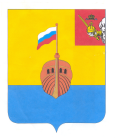 РЕВИЗИОННАЯ КОМИССИЯ ВЫТЕГОРСКОГО МУНИЦИПАЛЬНОГО РАЙОНА162900, Вологодская область, г. Вытегра, пр. Ленина, д.68тел. (81746)  2-22-03,  факс (81746) ______,       e-mail: revkom@vytegra-adm.ruЗАКЛЮЧЕНИЕна отчет об исполнении бюджета сельского поселения Анхимовское на 01 июля 2019 года15.08.2019 г.                                                                                                                   г. ВытеграЗаключение Ревизионной комиссии Вытегорского муниципального района к отчету об исполнении бюджета сельского поселения Анхимовское (далее – бюджет поселения) на 01 июля 2019 года подготовлено в соответствии с требованиями Бюджетного кодекса Российской Федерации, Положения о Ревизионной комиссии Вытегорского муниципального района.Анализ поступлений и фактического расходования бюджетных средств, произведён по данным отчёта об исполнении бюджета поселения за 1 полугодие 2019 года, утвержденного постановлением Администрации сельского поселения Анхимовское № 66 от 08.08.2019 г. Бюджет поселения на 2019 год утверждён решением Совета сельского поселения Анхимовское от 14.12.2018 года № 84 «О бюджете сельского поселения Анхимовское на 2019 год и плановый период 2020 и 2021 годов» по доходам в сумме 5068,5 тыс. рублей, по расходам в сумме 5068,5 тыс. рублей. Бюджет принят без дефицита.Исполнение основных характеристикЗа 1 полугодие 2019 года в решение Совета сельского поселения Анхимовское от 14.12.2018 года № 84 «О бюджете сельского поселения Анхимовское на 2019 год и плановый период 2020 и 2021 годов» изменения вносились 4 раза. В результате внесенных изменений плановые показатели бюджета поселения по доходам увеличены на 2169,5 тыс. рублей, или на 42,8 % и составили 7238,0 тыс. рублей, по расходам увеличены на 2227,7 тыс. рублей, или на 44,0 % и составили 7296,2 тыс. рублей. Дефицит бюджета 58,2 тыс. рублей.За отчетный период 2019 года в доход бюджета поселения поступило 3902,5 тыс. рублей, что составило 53,9 % от годового прогнозного плана. Расходы исполнены в объеме 2463,5 тыс. рублей, или на 33,8 % от годовых значений.По итогам 1 полугодия 2019 года сформировался профицит бюджета поселения в сумме 1439,0 тыс. рублей. Доходы бюджета поселенияАнализ исполнения доходной части бюджета поселения по состоянию на 1 июля 2019 года представлен в таблице:Исполнение доходной части бюджета поселения за 1 полугодие 2019 года тыс. рублейЗа 1 полугодие 2019 года в бюджет поселения поступило налоговых и неналоговых доходов в сумме 560,1 тыс. рублей, что составило 34,3 % от плана на год. Поступления по налоговым доходам составили 513,0 тыс. рублей, или 32,9 % от годового уточнённого плана. Неналоговые доходы поступили в объеме 47,1 тыс. рублей, или 63,6 % от плана на год.   В структуре налоговых и неналоговых доходов основным доходным источником в 1 полугодии является земельный налог. Поступление данного налога составило 432,7 тыс. рублей, или 37,2 % от плана на 2019 год и 77,3 % от общего объема поступивших налоговых и неналоговых доходов. По сравнению с аналогичным периодом 2018 года земельного налога поступило больше на 16,3 тыс. рублей, или на 3,9 % (в 2018 году – 416,4 тыс. рублей).  Налог на имущество физических лиц составил 14,4 тыс. рублей, или 5,4 % от плана на год. В 1 полугодии 2018 года поступило 10,3 тыс. рублей. Налог на доходы физических лиц поступил в объеме 60,9 тыс. рублей (49,5 % от плана на 2019 год), что больше на 8,9 тыс. рублей, или на 14,6 % чем в 1 полугодии 2018 года (2018 год – 52,0 тыс. рублей).           Доходы от поступления государственной пошлины составили в бюджете поселения 5,0 тыс. рублей (45,5 % от плана на 2019 год). В 1 полугодии 2018 года поступило госпошлины 5,3 тыс. рублей.             Неналоговые доходы представлены доходами от использования имущества. Поступили в сумме 47,1 тыс. рублей, или 63,6 %.           Доля налоговых и неналоговых доходов в общем объёме поступлений составила 14,4 %.           Безвозмездные поступления составили 3342,4 тыс. рублей, или 59,7 % от годовых плановых назначений, из них:- дотации 3048.9 тыс. рублей (61,3 % от плана);- субсидии 248,1 тыс. рублей (46,5 %);- субвенции 46.4 тыс. рублей (50,2 % от годового плана).Возврат остатков прошлых лет составил 1,0 тыс. рублей.          Доля безвозмездных поступлений в общем объеме доходов поселения составила 85,6 %.           Общий размер поступлений за 1 полугодие текущего года увеличился по сравнению с аналогичным периодом прошлого года на 1778.6 тыс. рублей, или на 83,7 %. При этом объем налоговых и неналоговых доходов уменьшился на 99,5 тыс. рублей (15,1 %), объем безвозмездных поступлений увеличился на 1878,1 тыс. рублей (128,3 %). 3.  Расходы бюджета поселенияРасходы бюджета за 1 полугодие 2019 года составили 2463.5 тыс. рублей, или 33.8 % к годовым плановым назначениям. Анализ исполнения расходной части бюджета поселения по состоянию на 1 июля 2019 года представлен в таблице:Анализ исполнения расходной части бюджета поселенияпо состоянию на 1 июля 2019 года. (тыс. рублей)По разделу 01 «Общегосударственные вопросы» исполнение годового плана составило 47,5 %, или 1410,2 тыс. рублей. К аналогичному периоду прошлого года исполнение составило 139,4 %, расходы увеличились на 398,6 тыс. рублей, или на 39,4 % (1011,6 тыс. рублей). Доля расходов раздела в общих расходах бюджета составляет – 57,2 %.          В 1 полугодии 2019 года финансирование расходов из резервного фонда не производилось.  По разделу 02 «Национальная оборона» исполнение годового планового показателя составило 34,1%, или 31,4 тыс. рублей. К аналогичному периоду прошлого года (33,9 тыс. рублей) исполнение составило 92,6 %, расходы уменьшились на 2,5 тыс. рублей.По разделу 03 «Национальная безопасность и правоохранительная деятельность» при годовом плановом показателе 30,0 тыс. рублей расходы не производились. По разделу 04 «Национальная экономика» расходы не планировались и не производились. По разделу 05 «Жилищно-коммунальное хозяйство» расходы исполнены на 18,2 % от плана, что составило 506,6 тыс. рублей. Расходы исполнены по подразделам: 0502 «Коммунальное хозяйство» - 204,4 тыс. рублей (41,2 %), 0503 «Благоустройство» - 302,2 тыс. рублей (13,2 %). К аналогичному периоду прошлого года (459,5 тыс. рублей) исполнение составило 110,3 %. Расходы увеличились на 47,1 тыс. рублей. По разделу 08 «Культура, кинематография» исполнение расходов за 1 полугодие 2019 года составило 33,3 %, или 390,2 тыс. рублей. К аналогичному периоду прошлого года (475,4 тыс. рублей) исполнение составило 82,1 %, расходы увеличились на 85,2 тыс. рублей. По разделу 10 «Социальная политика» расходы в 1 полугодии исполнены в объеме 125,1 тыс. рублей, или на 49,3 % от плана на год. Расходы исполнены по подразделу 1001 «Пенсионное обеспечение». По сравнению с аналогичным периодом 2018 года расходы увеличились на 62,6 тыс. рублей, или на 100,2 %.По разделу 11 «Физическая культура и спорт» расходы не планировались и не производились.         По сравнению с аналогичным периодом 2018 года объем расходов бюджета поселения увеличился на 414,5 тыс. рублей, или на 20,2 %. 4.  Дефицит бюджета поселения.Решением Совета сельского поселения Анхимовское от 14.12.2018 г. № 84 «О бюджете сельского поселения Анхимовское на 2019 год и плановый период 2020 и 2021 годов» бюджет на 2019 год утвержден бездефицитный. В результате внесенных изменений в плановые показатели бюджета поселения по доходам и расходам дефицит бюджета утвержден в сумме 58,2 тыс. рублей.          По итогам 1 полугодия 2019 года сложился профицит бюджета в объёме 1439,0 тыс. рублей.           Выводы и предложения.         Бюджет за 1 полугодие 2019 года выполнен по доходам на сумму 3902,5 тыс. рублей, или на 53,9 % от годового плана, расходы исполнены на сумму 2463,5 тыс. рублей, или на 33,8 % от плана, установленного на текущий год.          Превышение доходов бюджета над расходами (профицит) составило 1439,0 тыс. рублей, при плановом показателе дефицита бюджета 58,2 тыс. рублей.          По сравнению с аналогичным периодом 2018 года объем расходов бюджета поселения увеличился на 414,5 тыс. рублей, или на 20,2 %. При этом объем налоговых и неналоговых доходов уменьшился на 99,5 тыс. рублей (15,1 %), объем безвозмездных поступлений увеличился на 1878,1 тыс. рублей (128,3 %).          Наибольший удельный вес в структуре расходов занимают расходы по разделам «Общегосударственные вопросы» - 57,2 %, «Жилищно-коммунальное хозяйство» - 20,6 %. Расходы на социальную сферу составили 515,3 тыс. рублей, или 20,9 % от общего объема расходов, на благоустройство – 506,6 тыс. рублей, или 20,6 % от общего объеме расходов.          Данные отчета достоверно и полно отражают исполнение основных характеристик бюджета поселения за 1 полугодие 2019 года.         Ревизионная комиссия Вытегорского муниципального района предлагает представленный отчет об исполнении бюджета сельского поселения Анхимовское за 1 полугодие 2019 года к рассмотрению с учетом подготовленного анализа. Аудитор  Ревизионной комиссии                                                                                          О.Е. Нестерова                                                   Наименование показателяИсполнено на01.07.20182019 год2019 год2019 годНаименование показателяИсполнено на01.07.2018Уточненныйгодовой планИсполнено на     01.07.2019% исполнения к годовому плануДоходы бюджета - итого2123,97238,03902,553,9Налоговые доходы484,01561,0513,032,9Неналоговые доходы175,674,047,163,6Налоговые и неналоговые доходы659,61635,0560,134,3Безвозмездные поступления от других бюджетов бюджетной системы РФ, в т. ч.1464,35603,03342,459,7Субсидии308,3533,4248,146,5Субвенции42,892,546,450,2Дотации1113,24977,13048,961,3Возврат прошлых лет 0,00,0-1,00,0Наименование показателяИсполненона 01.07.20182019 год2019 год2019 годНаименование показателяИсполненона 01.07.2018Уточненный годовойпланИсполнено на01.07.2019Процент исполненияк годовому плануРасходы бюджета - ВСЕГО2049,07296,22463,533,801 Общегосударственные вопросы1011,62966,61410,247,50102 Функционирование высшего должностного лица субъекта Российской Федерации и муниципального образования222,4570,0255,844,90104 Функционирование Правительства РФ, высших исполнительных органов власти субъектов РФ, местных администраций694,21753,4667,238,10106 Обеспечение деятельности финансовых, налоговых и таможенных органов и органов финансового (финансово-бюджетного) надзора95,0197,282,241,70107 Обеспечение проведения выборов и референдумов 0,0431,0395,191,70113 Другие общегосударственные вопросы0,015,09,966,002 Национальная оборона 33,992,131,434,10203 Мобилизационная и вневойсковая подготовка33,992,131,434,103 Национальная безопасность и правоохранительная деятельность 1,130,00,00,00310     Обеспечение пожарной безопасности1,130,00,00,005 Жилищно-коммунальное хозяйство459,52782,9506,618,20502 Коммунальное хозяйство58,3496,1204,441,20503 Благоустройство 401,22286,8302,213,207 Образование5,00,00,0-0707 Молодежная политика5,00,00,0-08 Культура, кинематография475,41170,7390,233,30801 Культура 475,41170,7390,233,310 Социальная политика 62,5253,9125,149,31001 Пенсионное обеспечение62,5250,1125,150,01003 Социальное обеспечение населения 0,03,80,0-Результат (- дефицит, + профицит)74,9-58,21439,0